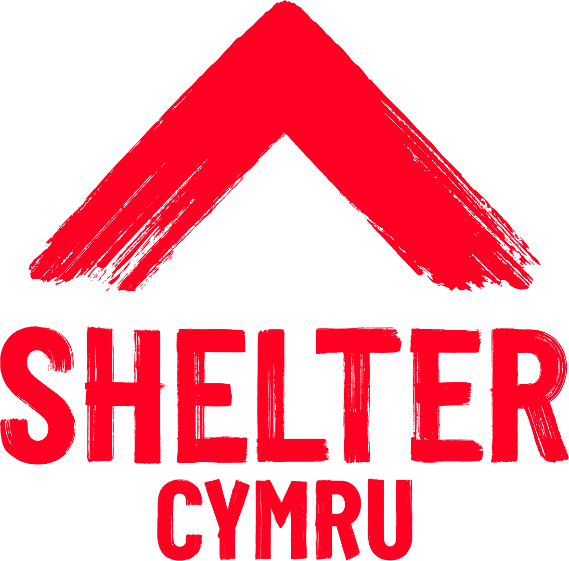 Shelter Cymru exists to defend the right to a safe home and fight the devastating impact the housing emergency has on people and society.We do this with campaigns, advice and support – and we never give up.We believe that home is everything.We are recruiting three new members to our ambitious Fundraising team.Work with us. Help power the fight for home.SC631 – Senior Fundraising Officer (Events &Community)£25,000 - £27,000 per annum (dependent upon experience) SC618 – Regional Fundraiser* (North Wales)SC630 – Regional Fundraiser (South Wales)£23,000 - £25,000 per annum (dependent upon experience)*This role is funded by the WCVA: Third Sector Resilience Fund 3Shelter Cymru offers generous terms and conditions, including 29 days annual leave for full time members of staff plus 2 concessionary Shelter Cymru days.To apply, visit our website at www.sheltercymru.org.uk or telephone 01792 469400CLOSING DATE:  10am - 17 August 2022INTERVIEW DATE: 24 & 25 August 2022Shelter Cymru challenges discrimination in all areas of its work and employment practices.Registered Charity No: 515902                                                         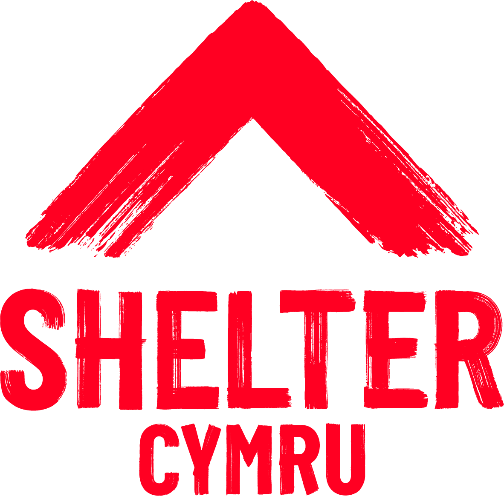 Rydym ni’n bodoli i amddiffyn yr hawl i gartref diogel ac yn brwydro’n erbyn yr effaith ddinistriol mae’r argyfwng tai yn ei gael ar bobl a chymdeithas.Rydym ni’n gwneud hyn gydag ymgyrchoedd, cyngor a chymorth – a dydyn ni byth yn rhoi’r ffidil yn y to.Credwn mai cartref yw popeth.Rydym yn recriwtio tri aelod newydd i’n tîm uchelgeisiol Codi ArianGweithiwch gyda ni. Helpwch i bweru'r frwydr dros gartref.SC631 – Uwch Swyddog Codi Arian (Digwyddiadau a Cgymynedau)£25,000 - £27,000 y flwyddyn (yn dibynnu ar brofiad)SC618 – Codwr Arian Rhanbarthol* (Gogledd Cymru)SC630 – Codwr Arian Rhanbarthol (De Cymru)£23,000 - £25,000 y flwyddyn (yn dibynnu ar brofiad)*Ariennir y rôl yma gan WCVA: Cronfa Gwydnwch 3 y Trydydd SectorMae Shelter Cymru’n cynnig telerau ac amodau hael, yn cynnwys 29 diwrnod o wyliau blynyddol i aelodau staff llawn amser yn ogystal â 2 ddiwrnod ychwanegol Shelter CymruI wneud cais, ewch i’n gwefan yn www.sheltercymru.org.uk neu ffoniwch 01792 469400DYDDIAD CAU:   10am - 17 Awst 2022DYDDIAD 	CYFWELIAD: 24 & 25 Awst 2022Mae Shelter Cymru yn herio gwahaniaethu yn ei holl feysydd gwaith ac arferion cyflogaeth.      Rhif Elusen: 515902  